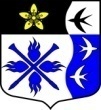 ЛЕНИНГРАДСКАЯ ОБЛАСТЬЛУЖСКИЙ МУНИЦИПАЛЬНЫЙ РАЙОНАДМИНИСТРАЦИЯ ТОРКОВИЧСКОГО СЕЛЬСКОГОПОСЕЛЕНИЯ                                              ПОСТАНОВЛЕНИЕот  14.06.2022 г.  №  71			Руководствуясь Гражданским кодексом РФ, Федеральными законами от 13.07.2015 № 218-ФЗ «О государственной регистрации недвижимости», от 06.10.2003 № 131-ФЗ «Об общих принципах организации местного самоуправления в Российской Федерации», Порядком принятия на учет бесхозяйных недвижимых вещей, утвержденным Приказом Минэкономразвития Российской Федерации от 10.12.2015 № 931, Уставом муниципального образования Торковичское сельское поселение Лужского муниципального района Ленинградской области, в целях урегулирования вопросов, связанных с выявлением и учетом бесхозяйного недвижимого имущества, администрация Торковичского сельского поселения Лужского муниципального района Ленинградской области П О С Т А Н О В Л Я Е Т: Утвердить Положение о порядке выявления, учета бесхозяйного недвижимого имущества, находящегося на территории муниципального образования Торковичское сельское поселение Лужского муниципального района Ленинградской области, и оформления его в муниципальную собственность (Приложение).Настоящее постановление вступает в силу со дня официального опубликования.Контроль за исполнением постановления оставляю за собой.И.о. главы  администрацииТорковичского сельского поселения			       Ларионов Д.В.Приложение к постановлению                                                                                                                     № 71от 14.06.2022 г. ПОЛОЖЕНИЕо порядке выявления, учета бесхозяйного недвижимого имущества, находящегося на территории муниципального образования Торковичское сельское поселение Лужского муниципального района Ленинградской области, и оформления его в муниципальную собственность1. Общие положения1.1. Настоящее Положение регулирует порядок выявления бесхозяйного недвижимого имущества на территории муниципального образования Торковичское сельское поселение Лужского муниципального района Ленинградской области, постановку его на учет и принятие в муниципальную собственность.1.2. Настоящее Положение распространяется на объекты недвижимого имущества, которые не имеют собственника или собственник которых неизвестен, либо, если иное не предусмотрено законом, от права собственности, на которые собственник отказался. 1.3. Основными целями и задачами выявления и учета бесхозяйных объектов недвижимого имущества, оформления права муниципальной собственности на них являются:а) вовлечение неиспользуемых объектов недвижимого имущества в свободный гражданский оборот;б) обеспечение нормальной и безопасной технической эксплуатации объектов;в) повышение эффективности использования муниципального имущества.2. Порядок выявления бесхозяйных объектов недвижимого
имущества и оформления документов, необходимых
для постановки на учет бесхозяйного недвижимого имущества2.1. Сведения о бесхозяйных объектах недвижимого имущества могут предоставлять юридические и физические лица, в т.ч. органы местного самоуправления, иные заинтересованные лица путем направления соответствующего заявления в администрацию муниципального образования Торковичское сельское поселение Лужского муниципального района Ленинградской области (далее – администрация).В заявлении о выявлении бесхозяйного объекта недвижимого имущества по возможности указывается следующая информация:— место нахождения объекта, его наименование (назначение);— ориентировочные сведения об объекте (год постройки, технические характеристики, площадь и пр.);— для объектов инженерной инфраструктуры — протяженность, диаметр и материал трубопроводов, объем и материал систем водоотведения и водоснабжения и т.д.;— сведения о пользователях объекта, иные доступные сведения.Бесхозяйное имущество может быть выявлено в процессе проведения инвентаризации, при проведении ремонтных работ на объектах инженерной инфраструктуры, обнаружения его иными способами.2.2. Собственник недвижимого имущества вправе отказаться от права собственности на принадлежащее ему имущество путем подачи соответствующего заявления в администрацию, либо иным предусмотренным законодательством способом.2.3. После получения информации о бесхозяйном объекте недвижимого имущества администрация:— проверяет наличие объекта в реестре муниципальной собственности муниципального образования Торковичское сельское поселение Лужского муниципального района Ленинградской области;— организует проведение проверки поступившей информации с выездом на место и составлением соответствующего акта;— запрашивает в КУМИ администрации МО Лужский муниципальный район сведения о наличии объекта в реестре муниципальной собственности Лужского района, в КУГИ Ленинградской области — сведения о наличии объекта в реестре государственной собственности Ленинградской области, в Территориальном управлении Федерального агентства по управлению федеральным имуществом Ленинградской области — сведения о наличии объекта в реестре федеральной собственности, в органе, осуществляющем государственную регистрацию прав на недвижимое имущество и сделок с ним, — сведения о зарегистрированных правах на объект; в случае необходимости подготавливает и направляет запросы в орган налоговой службы о наличии в Едином государственном реестре юридических лиц (ЕГРЮЛ) юридического лица, являющегося возможным балансодержателем имущества, а также указанному юридическому лицу;2.4. В случае отсутствия сведений о наличии объекта в реестрах муниципальной собственности муниципального образования Торковичское сельское поселение Лужского муниципального района Ленинградской области, муниципального образования Лужский муниципальный район Ленинградской области, государственной собственности Ленинградской области и федеральной собственности, а также отсутствия сведений о государственной регистрации прав на объект при условии получения согласования советом депутатов муниципального образования Торковичское сельское поселение Лужского муниципального района Ленинградской области на проведение работ по признанию объекта недвижимого имущества бесхозяйным администрация в установленном законом порядке осуществляет мероприятия по изготовлению технической документации на объект. В случае выявления информации о собственнике объекта, при наличии намерения собственника содержать имущество администрация принимает решение о прекращении работ по сбору документов для постановки на учет в качестве бесхозяйного и сообщает данную информацию лицу, предоставившему первичную информацию об объекте. В целях предотвращения угрозы разрушения имущества, имеющего признаки бесхозяйного, его утраты, возникновения чрезвычайных ситуаций (в части содержания в надлежащем состоянии объектов жизнеобеспечения, инженерной инфраструктуры и объектов благоустройства) администрация вправе осуществлять сохранность данного имущества за счет средств местного бюджета.3. Постановка на учет бесхозяйных объектов недвижимого имущества3.1. После изготовления технической документации на объект администрация формирует пакет документов, необходимый для постановки на учет объекта в качестве бесхозяйного, в соответствии с Порядком принятия на учет бесхозяйных недвижимых вещей, утвержденным Приказом Минэкономразвития Российской Федерации от 10.12.2015 № 931, и представляет его в орган, осуществляющий государственную регистрацию прав на недвижимое имущество.3.2. В период с момента постановки объекта недвижимого имущества в качестве бесхозяйного в органе, осуществляющем государственную регистрацию прав, до момента возникновения права муниципальной собственности на такой объект администрация включает такой объект в реестр выявленного бесхозяйного имущества, управляет данным имуществом, следит за сохранностью его от разрушения и разграбления.Бесхозяйное имущество распоряжением главы администрации с целью сохранения имущества на период с момента постановки объекта недвижимого имущества в качестве бесхозяйного в органе, осуществляющем государственную регистрацию прав, до момента возникновения права муниципальной собственности может быть передано по договору хранения или во временное владение и пользование юридическим лицам или индивидуальным предпринимателям, осуществляющим виды деятельности, соответствующие целям использования объекта.                                     4. Оформление права муниципальной собственностина бесхозяйное недвижимое имущество4.1. По истечении года со дня постановки объекта на учет в качестве бесхозяйного, а  в случае постановки на учет линейного объекта по истечении трех месяцев со дня постановки на учет, администрация вправе обратиться в суд с требованием о признании права муниципальной собственности на данный объект.4.2. Вступившее в законную силу решение суда о признании права муниципальной собственности на бесхозяйный объект недвижимого имущества является основанием для внесения его в реестр муниципальной собственности и государственной регистрации права муниципальной собственности на объект.4.3. На основании вступившего в законную силу решения суда глава муниципального образования Торковичское сельское поселение Лужского муниципального района Ленинградской области издает постановление о включении объекта в реестр муниципальной собственности и осуществляет государственную регистрацию права муниципальной собственности, а также публикует в местной газете извещение о переводе бесхозяйного имущества в муниципальную собственность.4.4. В случае необходимости осуществляется оценка имущества для учета в муниципальной казне.4.5. После получения свидетельства на право муниципальной собственности выносятся предложения о дальнейшем использовании объекта. На основании принятого решения издается соответствующее постановление главы администрации Торковичского сельского поселения Лужского муниципального района Ленинградской области.Об утверждении Положения о порядке выявления, учета бесхозяйного недвижимого имущества, находящегося на территории муниципального образования Торковичское  сельское поселение Лужского муниципального района Ленинградской области, и оформления его в муниципальную собственность